2018 年度部门决算公开文本南宫市卫生监督所编制二〇一九年十月目 录第一部分  	部门概况一、部门职责二、机构设置第二部分	  2018 年度部门决算报表一、收入支出决算总表二、收入决算表三、支出决算表四、财政拨款收入支出决算总表五、一般公共预算财政拨款支出决算表六、一般公共预算财政拨款基本支出决算表七、一般公共预算财政拨款“三公”经费支出决算表八、政府性基金预算财政拨款收入支出决算表九、国有资本经营预算财政拨款支出决算表十、政府采购情况表第三部分	  2018 年部门决算情况说明一、收入支出决算总体情况说明二、收入决算情况说明三、支出决算情况说明四、财政拨款收入支出决算情况说明五、一般公共预算财政拨款“三公”经费支出决算情况说明六、预算绩效情况说明七、其他重要事项的说明第四部分	  名词解释第一部分  部门概况一、部门职责卫生监督机构的主要职责：（一）卫生行政许可：承办公共场所卫生条件的卫生行政许可；承办供水单位卫生条件的卫生行政许可；承办放射诊疗单位的放射诊疗卫生行政许可；卫生行政部门交办的其他行政许可事项。以及承办餐炊具集中消毒单位、食品生产经营摊点的卫生行政备案。（二）公共卫生监督：对消毒产品、生活饮用水、涉及饮用水卫生安全产品及其他健康相关产品的卫生及其生产经营活动进行卫生监督检查，查处违法行为；对公共场所的卫生条件及其从业人员的健康管理进行卫生监督检查，查处违法行为；对用人单位开展职业健康监护情况进行卫生监督检查，查处违法行为；对建设项目执行职业病危害评价制度情况进行卫生监督检查，查处违法行为。（三）医疗卫生监督：对医疗机构的执业资格、执业范围及其医务人员的执业资格、执业注册进行监督检查，规范医疗服务行为，打击非法行医；对医疗机构的传染病疫情报告、疫情控制措施、消毒隔离制度执行情况和医疗废物处置情况进行监督检查，查处违法行为；对采供血机构的执业资格、执业范围及其从业人员的资格进行监督检查，打击非法采供血行为；对采供血机构的采供血活动、传染病疫情报告和医疗废物处置情况进行监督检查，查处违法行为；对疾病预防控制机构的传染病疫情报告、预防控制措施和菌（毒）种管理情况进行监督检查，查处违法行为。（四）其他：负责派出机构的管理；负责辖区内基层卫生监督协管服务的监督检查和指导；负责辖区内卫生监督信息的收集、核实和上报；负责受理对违法行为的投诉、举报；开展卫生法律、法规宣传教育；承担上级机关指定或交办的卫生监督事项。卫生监督机构属于公共服务的职责：卫生监督所担负的属于公共服务的职责主要有以下四个方面：（一）生活饮用水快速检测：现场开展生活饮用水快速检测，以应对突发公共卫生事件及自然灾害处置，满足人民群众日常生活需要。（二）卫生监督协管服务：卫生监督协管服务是政府免费提供的公共卫生产品，目的是在基层医疗卫生机构开展卫生监督协管服务，充分利用三级公共卫生网络和基层医疗卫生机构的前哨作用，解决基层卫生监督相对薄弱的问题，从而进一步建成横向到边、纵向到底、覆盖城乡的卫生监督网络体系，及时发现违反卫生法律法规的行为，保障广大群众公共卫生安全。（三）卫生法律法规宣传教育：开展卫生法律法规宣传教育，一方面是体现法律以教育为主的法律精神，落实依法治国方略，另一方面是提高广大群众学法守法的自觉性，依法维护自身公共卫生合法权益，维护社会经济和谐发展。（四）卫生监督信息发布：卫生监督信息的收集、核实、整理，与人民群众工作、学习、生活环境密切相关，按要求做好卫生监督信息的适时发布，能起到动员和教育广大人民群众，维护群众的知情权、参与权、发挥保护人民群众健康和生命安全的积极作用。二、机构设置：从决算编报单位构成看，纳入 2018 年度本部门决算汇编范围的独立核算单位（以下简称“单位”）共 1个，具体情况如下：第二部分  南宫市卫生监督所2018年度决算报表—6——7—-8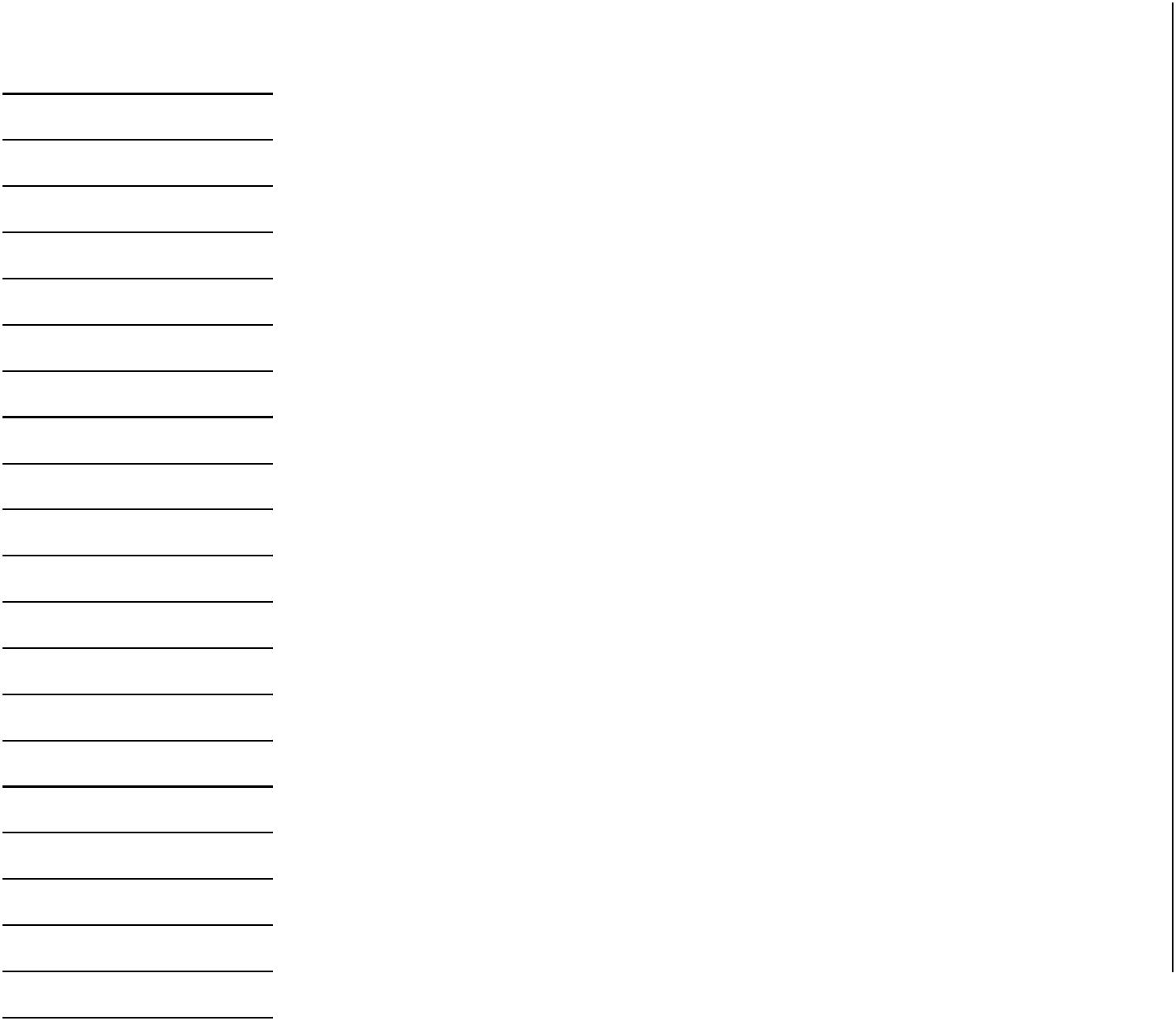 —9——10——11——12——13——14——15—南宫市卫生监督所部门决算情况说明一、收入支出决算总体情况说明本部门 2018 年度收支总计（含结转和结余）107.24万元。与2017 年度决算相比，收支各减少了51.3 万元，减少32.35%，主要原因是财政拨款收入有所减少。二、收入决算情况说明本部门 2018 年度本年收入合计107.24 万元，其中：财政拨款收入 107.24万元，占 100%；事业收入 0万元，占0%；其他收入 0万元，占 0%。如图所示：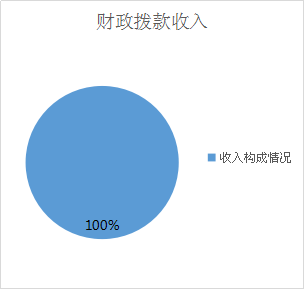 图 1收入构成情况支出决算情况说明本部门 2018 年度本年支出合计105.33万元，其中：基本支出 105.33 万元，占 100%；项目支出 0万元，占0%；上缴上级支出 0万元，占0%。如图所示：图 2支出情况四、财政拨款收入支出决算情况说明（一）财政拨款收支与 2017 年度决算对比情况本部门 2018 年度形成的财政拨款收支均为一般公共预算财政拨款，其中一般公共预算财政拨款本年收入 107.24万元,比2017 年度减少51.3万元，较少32.35%，主要是退休人员工资不再经本部门发放，本年支出 105.33万元，减少53.21万元，减少33.6%，主要原因同收入减少原因。图3：2017-2018 年收支对比情况财政拨款收支与年初预算数对比情况本部门 2018 年度一般公共预算财政拨款收入 107.24万元，完成年初预算的 71.52%,比年初预算减少 42.53万元。决算数小于预算数主要原因是由于退休人员工资本年度不再列入财政补助收入；本年支出 105.33 万元，完成年初预算的 70.24%,比年初预算减少 44.62万元，支出决算数小于预算数主要原因同收入决算数小于预算数主要原因。图 4：财政拨款收支预决算对比情况财政拨款支出决算结构情况2018 年度财政拨款支出105.33 万元，主要用于以下方面：医疗卫生与计划生育支出98.81万元，占比93.63%；社会保障和就业（类）支出 6.52万元，占比6.37%。图5：财政拨款支出决算结构（按功能分类）（四）一般公共预算财政拨款基本支出决算情况说明2018 年度一般公共预算财政拨款基本支出 105.33 万元，其中：人员经费 64.50万元，主要包括基本工资、津贴补贴、奖金、伙食补助费、绩效工资、机关事业单位基本养老保险缴费、职业年金缴费、职工基本医疗保险缴费、公务员医疗补助缴费、住房公积金、医疗费、其他社会保障缴费、其他工资福利支出、离休费、退休费、抚恤金、生活补助、医疗费补助、奖励金、其他对个人和家庭的补助支出；公用经费40.83 万元，主要包括办公费、印刷费、手续费、水费、电费、邮电费、取暖费、物业管理费、差旅费、因公出国（境）费用、维修（护）费、会议费、公务接待费、劳务费、委托业务费、工会经费、福利费、公务用车运行维护费、其他交通费用、其他商品和服务支出、办公设备购置、专用设备购置等。五、一般公共预算财政拨款“三公” 经费支出决算情况说明2018 年，在做好各项工作的前提下，节省各项开支，尤其是严格控制“三公”经费的支出，本部门 2018 年度“三公”经费支出共计 0万元，较年初预算减少 0万元，较年初无变化。与2017年度相比无变化。主要是本部门认真落实中央“八项规定”精神和厉行节约要求，管理制度不断完善，本部门无公务用车故三公经费没有变化。图 6：三公经费预决算对比情况具体情况如下：（一）因公出国（境）费支出 0万元。（二）公务用车购置及运行维护费支出 0万元。公务用车购置费： 本部门 2018 年公务用车购置费0万元。公务用车运行维护费：本部门 2018 年度单位公务用车保有量0 辆。（三）公务接待费支出 0万元。预算绩效情况说明 预算绩效管理工作开展情况、根据省财政预算绩效管理要求，本部门以“部门职责—工作活动”为依据，确定部门预算项目和预算额度，清晰描述预算项目开支范围和内容，确定预算项目的绩效目标、绩效指标和评价标准，为预算绩效控制、绩效分析、绩效评价打下好的基础。（二）项目绩效自评结果总体情况：2018年我所仅仅围绕上级部门部署预算安排各项资金，扎实推进卫生监督规范化建设，加快构建覆盖城乡的卫生法律服务体系，每季度按照考勤、完成任务情况进行自评、总评，全力维护社会和谐稳定，为经济强省，美丽河北、和谐南宫提供卫生法律保障。绩效自评开展情况:成立以所长为组长，分管所长为副所长，财务、业务科室等部门为成员的绩效评价工作组，以上级文件精神，明确目标任务，落实责任分工，确保自评工作扎实有效开展；严肃风纪，规范监督员管理加强内部管理，对监督员日常工作行为开展不定期自查。部门整体绩效目标的完成情况:通过履行卫生监督执法，努力提高被监管单位法律意识和法律素质，增强被监管单位管理水平，促进依法职业行为。最大限度的降低卫生违法行为发生率，对检查中发现的问题及时提出整改意见，加大卫生执法宣传力度，加强对医疗机构的卫生监督管理，促进卫生健康事业健康发展，全面贯彻党的卫生方针政策。其他重要事项的说明机关运行经费情况我单位为事业单位，无需填报机关运行经费情况。政府采购情况我单位2017年政府采购支出为0万元，所以《政府采购情况表》为空表。国有资产占用情况截止目前，我单位共有车辆3辆，其中，省级领导干部用车0辆，一般公务用车0辆、一般执法执勤用车3辆、特种专业技术用车0辆、其他用车0辆；单位价值50万元以上大型设备0台（套），单位价值100万元以上大型设备0台。其他需要说明的情况本部门 2018 年度一般公共预算财政拨款“三公”经费支出决算表、政府性基金预算财政拨款、国有资本经营预算财政拨款、政府采购情况表无收支及结转结余情况，故一般公共预算财政拨款“三公”经费支出决算表政府性基金预算财政拨款收入支出决算表、国有资本经营预算财政拨款、政府采购情况表支出决算表以空表列示。由于决算公开表格中金额数值应当保留两位小数，公开数据为四舍五入计算结果，个别数据合计项与分项之和存在小数点后差额，特此说明。第四部分  名词解释（一）财政拨款收入：本年度从本级财政部门取得的财政拨款，包括一般公共预算财政拨款和政府性基金预算财政拨款。（二）事业收入：指事业单位开展专业业务活动及辅助活动所取得的收入。（三）其他收入：指除上述“财政拨款收入”“事业收入” “经营收入”等以外的收入。（四）用事业基金弥补收支差额：指事业单位在用当年的“财政拨款收入”“财政拨款结转和结余资金”“事业收入”“经营收入”“其他收入”不足以安排当年支出的情况下，使用以前年度积累的事业基金（事业单位当年收支相抵后按国家规定提取、用于弥补以后年度收支差额的基金）弥补本年度收支缺口的资金。（五）年初结转和结余：指以前年度尚未完成、结转到本年仍按原规定用途继续使用的资金，或项目已完成等产生的结余资金。（六）结余分配：指事业单位按照事业单位会计制度的规定从非财政补助结余中分配的事业基金和职工福利基金等。（七）年末结转和结余：指单位按有关规定结转到下年或以后年度继续使用的资金，或项目已完成等产生的结余资金。（八）基本支出：填列单位为保障机构正常运转、完成日常工作任务而发生的各项支出。（九）项目支出：填列单位为完成特定的行政工作任务或事业发展目标，在基本支出之外发生的各项支出（十）资本性支出：填列各单位安排的资本性支出。切块由发展改革部门安排的基本建设支出不在此科目反映。（十一）“三公”经费：指部门用财政拨款安排的因公出国（境）费、公务用车购置及运行费和公务接待费。其中，因公出国（境）费反映单位公务出国（境）的国际旅费、国外城市间交通费、住宿费、伙食费、培训费、公杂费等支出；公务用车购置及运行费反映单位公务用车购置支出（含车辆购置税）及租用费、燃料费、维修费、过路过桥费、保险费、安全奖励费用等支出；公务接待费反映单位按规定开支的各类公务接待（含外宾接待）支出。（十二）其他交通费用：填列单位除公务用车运行维护费以外的其他交通费用。如公务交通补贴、租车费用、出租车费用、飞机、船舶等的燃料费、维修费、保险费等。（十三）公务用车购置：填列单位公务用车购置支出（含车辆购置税、牌照费）。（十四）机关运行经费：指为保障行政单位（包括参照公务员法管理的事业单位）运行用于购买货物和服务的各项资金，包括办公及印刷费、邮电费、差旅费、会议费、福利费、日常维修费、专用材料以及一般设备购置费、办公用房水电费、办公用房取暖费、办公用房物业管理费、公务用车运行维护费以及其他费用。（十五）经费形式:按照经费来源，可分为财政拨款、财政性资金基本保证、财政性资金定额或定项补助、财政性资金零补助四类。单位名称单位性质经费保障形式南宫市卫生监督所财政补助事业单位财政性资金基本保证收入支出决算总表收入支出决算总表收入支出决算总表收入支出决算总表收入支出决算总表收入支出决算总表公开01表部门：南宫市卫生监督所部门：南宫市卫生监督所金额单位：万元金额单位：万元收入收入收入支出支出支出项目行次金额项目行次金额栏次1栏次2一、财政拨款收入1107.24一、一般公共服务支出280.00二、上级补助收入20.00二、外交支出290.00三、事业收入30.00三、国防支出300.00四、经营收入40.00四、公共安全支出310.00五、附属单位上缴收入50.00五、教育支出320.00六、其他收入60.00六、科学技术支出330.007七、文化体育与传媒支出340.008八、社会保障和就业支出356.529九、医疗卫生与计划生育支出3698.8110十、节能环保支出370.0011十一、城乡社区支出380.0012十二、农林水支出390.0013十三、交通运输支出400.0014十四、资源勘探信息等支出410.0015十五、商业服务业等支出420.0016十六、金融支出430.0017十七、援助其他地区支出440.0018十八、国土海洋气象等支出450.0019十九、住房保障支出460.0020二十、粮油物资储备支出470.0021二十一、其他支出480.0022二十二、债务还本支出490.0023二十三、债务付息支出500.00本年收入合计24107.24本年支出合计51105.33用事业基金弥补收支差额250.00结余分配520.00年初结转和结余260.00年末结转和结余531.91总计27107.24总计54107.24注：本表反映部门本年度的总收支和年末结转结余情况。注：本表反映部门本年度的总收支和年末结转结余情况。注：本表反映部门本年度的总收支和年末结转结余情况。注：本表反映部门本年度的总收支和年末结转结余情况。注：本表反映部门本年度的总收支和年末结转结余情况。注：本表反映部门本年度的总收支和年末结转结余情况。收入决算表收入决算表收入决算表收入决算表收入决算表收入决算表收入决算表收入决算表收入决算表收入决算表收入决算表公开02表部门：南宫市卫生监督所部门：南宫市卫生监督所部门：南宫市卫生监督所部门：南宫市卫生监督所金额单位：万元金额单位：万元金额单位：万元项目项目项目项目本年收入合计财政拨款收入上级补助收入事业收入经营收入附属单位上缴收入其他收入功能分类科目编码功能分类科目编码功能分类科目编码科目名称本年收入合计财政拨款收入上级补助收入事业收入经营收入附属单位上缴收入其他收入功能分类科目编码功能分类科目编码功能分类科目编码科目名称本年收入合计财政拨款收入上级补助收入事业收入经营收入附属单位上缴收入其他收入栏次栏次栏次栏次1234567合计合计合计合计107.24107.240.000.000.000.000.00208208208社会保障和就业支出6.526.520.000.000.000.000.00208052080520805行政事业单位离退休6.526.520.000.000.000.000.00208050520805052080505  机关事业单位基本养老保险缴费支出6.526.520.000.000.000.000.00210210210医疗卫生与计划生育支出100.72100.720.000.000.000.000.00210042100421004公共卫生100.72100.720.000.000.000.000.00210040221004022100402  卫生监督机构100.72100.720.000.000.000.000.00注：本表反映部门本年度取得的各项收入情况。注：本表反映部门本年度取得的各项收入情况。注：本表反映部门本年度取得的各项收入情况。注：本表反映部门本年度取得的各项收入情况。注：本表反映部门本年度取得的各项收入情况。注：本表反映部门本年度取得的各项收入情况。注：本表反映部门本年度取得的各项收入情况。注：本表反映部门本年度取得的各项收入情况。注：本表反映部门本年度取得的各项收入情况。注：本表反映部门本年度取得的各项收入情况。注：本表反映部门本年度取得的各项收入情况。支出决算表支出决算表支出决算表支出决算表支出决算表支出决算表支出决算表支出决算表支出决算表支出决算表公开03表部门：南宫市卫生监督所部门：南宫市卫生监督所部门：南宫市卫生监督所部门：南宫市卫生监督所金额单位：万元金额单位：万元金额单位：万元项目项目项目项目本年支出合计基本支出项目支出上缴上级支出经营支出对附属单位补助支出功能分类科目编码功能分类科目编码功能分类科目编码科目名称本年支出合计基本支出项目支出上缴上级支出经营支出对附属单位补助支出功能分类科目编码功能分类科目编码功能分类科目编码科目名称本年支出合计基本支出项目支出上缴上级支出经营支出对附属单位补助支出栏次栏次栏次栏次123456合计合计合计合计105.33105.330.000.000.000.00208208208社会保障和就业支出6.526.520.000.000.000.00208052080520805行政事业单位离退休6.526.520.000.000.000.00208050520805052080505  机关事业单位基本养老保险缴费支出6.526.520.000.000.000.00210210210医疗卫生与计划生育支出98.8198.810.000.000.000.00210042100421004公共卫生98.8198.810.000.000.000.00210040221004022100402  卫生监督机构98.8198.810.000.000.000.00注：本表反映部门本年度各项支出情况。注：本表反映部门本年度各项支出情况。注：本表反映部门本年度各项支出情况。注：本表反映部门本年度各项支出情况。注：本表反映部门本年度各项支出情况。注：本表反映部门本年度各项支出情况。注：本表反映部门本年度各项支出情况。注：本表反映部门本年度各项支出情况。注：本表反映部门本年度各项支出情况。注：本表反映部门本年度各项支出情况。财政拨款收入支出决算总表财政拨款收入支出决算总表财政拨款收入支出决算总表财政拨款收入支出决算总表财政拨款收入支出决算总表财政拨款收入支出决算总表财政拨款收入支出决算总表财政拨款收入支出决算总表公开04表部门：南宫市卫生监督所金额单位：万元金额单位：万元收     入收     入收     入支     出支     出支     出支     出支     出项目行次金额项目行次合计一般公共预算财政拨款政府性基金预算财政拨款项目行次金额项目行次合计一般公共预算财政拨款政府性基金预算财政拨款栏次1栏次234一、一般公共预算财政拨款1107.24一、一般公共服务支出290.000.000.00二、政府性基金预算财政拨款20.00二、外交支出300.000.000.003三、国防支出310.000.000.004四、公共安全支出320.000.000.005五、教育支出330.000.000.006六、科学技术支出340.000.000.007七、文化体育与传媒支出350.000.000.008八、社会保障和就业支出366.526.520.009九、医疗卫生与计划生育支出3798.8198.810.0010十、节能环保支出380.000.000.0011十一、城乡社区支出390.000.000.0012十二、农林水支出400.000.000.0013十三、交通运输支出410.000.000.0014十四、资源勘探信息等支出420.000.000.0015十五、商业服务业等支出430.000.000.0016十六、金融支出440.000.000.0017十七、援助其他地区支出450.000.000.0018十八、国土海洋气象等支出460.000.000.0019十九、住房保障支出470.000.000.0020二十、粮油物资储备支出480.000.000.0021二十一、其他支出490.000.000.0022二十二、债务还本支出500.000.000.0023二十三、债务付息支出510.000.000.00本年收入合计24107.24本年支出合计52105.33105.330.00年初财政拨款结转和结余250.00年末财政拨款结转和结余531.911.910.00  一般公共预算财政拨款260.0054  政府性基金预算财政拨款270.0055总计28107.24总计56107.24107.240.00注：本表反映部门本年度一般公共预算财政拨款和政府性基金预算财政拨款的总收支和年末结转结余情况。注：本表反映部门本年度一般公共预算财政拨款和政府性基金预算财政拨款的总收支和年末结转结余情况。注：本表反映部门本年度一般公共预算财政拨款和政府性基金预算财政拨款的总收支和年末结转结余情况。注：本表反映部门本年度一般公共预算财政拨款和政府性基金预算财政拨款的总收支和年末结转结余情况。注：本表反映部门本年度一般公共预算财政拨款和政府性基金预算财政拨款的总收支和年末结转结余情况。注：本表反映部门本年度一般公共预算财政拨款和政府性基金预算财政拨款的总收支和年末结转结余情况。注：本表反映部门本年度一般公共预算财政拨款和政府性基金预算财政拨款的总收支和年末结转结余情况。注：本表反映部门本年度一般公共预算财政拨款和政府性基金预算财政拨款的总收支和年末结转结余情况。一般公共预算财政拨款支出决算表一般公共预算财政拨款支出决算表一般公共预算财政拨款支出决算表一般公共预算财政拨款支出决算表一般公共预算财政拨款支出决算表一般公共预算财政拨款支出决算表一般公共预算财政拨款支出决算表公开05表部门：南宫市卫生监督所部门：南宫市卫生监督所部门：南宫市卫生监督所金额单位：万元金额单位：万元项目项目项目项目本年支出本年支出本年支出功能分类科目编码功能分类科目编码功能分类科目编码科目名称小计基本支出项目支出功能分类科目编码功能分类科目编码功能分类科目编码科目名称小计基本支出项目支出栏次栏次栏次栏次123合计合计合计合计105.33105.330.00208208208社会保障和就业支出6.526.520.00208052080520805行政事业单位离退休6.526.520.00208050520805052080505  机关事业单位基本养老保险缴费支出6.526.520.00210210210医疗卫生与计划生育支出98.8198.810.00210042100421004公共卫生98.8198.810.00210040221004022100402  卫生监督机构98.8198.810.00注：本表反映部门本年度一般公共预算财政拨款支出情况。注：本表反映部门本年度一般公共预算财政拨款支出情况。注：本表反映部门本年度一般公共预算财政拨款支出情况。注：本表反映部门本年度一般公共预算财政拨款支出情况。注：本表反映部门本年度一般公共预算财政拨款支出情况。注：本表反映部门本年度一般公共预算财政拨款支出情况。注：本表反映部门本年度一般公共预算财政拨款支出情况。一般公共预算财政拨款基本支出决算表一般公共预算财政拨款基本支出决算表一般公共预算财政拨款基本支出决算表一般公共预算财政拨款基本支出决算表一般公共预算财政拨款基本支出决算表一般公共预算财政拨款基本支出决算表一般公共预算财政拨款基本支出决算表一般公共预算财政拨款基本支出决算表一般公共预算财政拨款基本支出决算表公开06表公开06表部门：南宫市卫生监督所部门：南宫市卫生监督所金额单位：万元金额单位：万元人员经费人员经费人员经费公用经费公用经费公用经费公用经费公用经费公用经费科目编码科目名称决算数科目编码科目名称决算数科目编码科目名称决算数301工资福利支出44.49302商品和服务支出40.83307债务利息及费用支出0.0030101  基本工资25.7730201办公费6.1430701国内债务付息0.0030102  津贴补贴0.3130202印刷费3.0030702国外债务付息0.0030103  奖金0.0030203咨询费0.00310资本性支出0.0030106  伙食补助费0.0030204手续费0.0031001房屋建筑物购建0.0030107  绩效工资11.1530205水费0.0031002办公设备购置0.0030108  机关事业单位基本养老保险缴费7.2630206电费0.9031003专用设备购置0.0030109  职业年金缴费0.0030207邮电费0.5231005基础设施建设0.0030110  职工基本医疗保险缴费0.0030208取暖费0.0031006大型修缮0.0030111  公务员医疗补助缴费0.0030209物业管理费0.0031007信息网络及软件购置更新0.0030112  其他社会保障缴费0.0030211差旅费3.8831008物资储备0.0030113  住房公积金0.0030212因公出国（境）费用0.0031009土地补偿0.0030114  医疗费0.0030213维修（护）费1.2831010安置补助0.0030199  其他工资福利支出0.0030214租赁费0.0031011地上附着物和青苗补偿0.00303对个人和家庭的补助20.0230215会议费0.0031012拆迁补偿0.0030301  离休费0.0030216培训费0.0031013公务用车购置0.0030302  退休费20.0230217公务接待费0.0031019其他交通工具购置0.0030303  退职（役）费0.0030218专用材料费0.0031021文物和陈列品购置0.0030304  抚恤金0.0030224被装购置费0.0031022无形资产购置0.0030305  生活补助0.0030225专用燃料费0.0031099其他资本性支出0.0030306  救济费0.0030226劳务费22.44399其他支出0.0030307  医疗费补助0.0030227委托业务费0.0039906赠与0.0030308  助学金0.0030228工会经费0.0039907国家赔偿费用支出0.0030309  奖励金0.0030229福利费0.0039908对民间非营利组织和群众性自治组织补贴0.0030310  个人农业生产补贴0.0030231公务用车运行维护费0.0039999其他支出0.0030399  其他对个人和家庭的补助支出0.0030239其他交通费用2.6730240税金及附加费用0.0030299其他商品和服务支出0.00人员经费合计人员经费合计64.51公用经费合计公用经费合计公用经费合计公用经费合计公用经费合计40.83注：本表反映部门本年度一般公共预算财政拨款基本支出明细情况。注：本表反映部门本年度一般公共预算财政拨款基本支出明细情况。注：本表反映部门本年度一般公共预算财政拨款基本支出明细情况。注：本表反映部门本年度一般公共预算财政拨款基本支出明细情况。注：本表反映部门本年度一般公共预算财政拨款基本支出明细情况。注：本表反映部门本年度一般公共预算财政拨款基本支出明细情况。注：本表反映部门本年度一般公共预算财政拨款基本支出明细情况。注：本表反映部门本年度一般公共预算财政拨款基本支出明细情况。注：本表反映部门本年度一般公共预算财政拨款基本支出明细情况。一般公共预算财政拨款“三公”经费支出决算表一般公共预算财政拨款“三公”经费支出决算表一般公共预算财政拨款“三公”经费支出决算表一般公共预算财政拨款“三公”经费支出决算表一般公共预算财政拨款“三公”经费支出决算表一般公共预算财政拨款“三公”经费支出决算表一般公共预算财政拨款“三公”经费支出决算表一般公共预算财政拨款“三公”经费支出决算表一般公共预算财政拨款“三公”经费支出决算表一般公共预算财政拨款“三公”经费支出决算表一般公共预算财政拨款“三公”经费支出决算表一般公共预算财政拨款“三公”经费支出决算表公开07表部门：南宫市卫生监督所部门：南宫市卫生监督所部门：南宫市卫生监督所金额单位：万元金额单位：万元预算数预算数预算数预算数预算数预算数决算数决算数决算数决算数决算数决算数合计因公出国（境）费公务用车购置及运行费公务用车购置及运行费公务用车购置及运行费公务接待费合计因公出国（境）费公务用车购置及运行费公务用车购置及运行费公务用车购置及运行费公务接待费合计因公出国（境）费小计公务用车购置费公务用车运行费公务接待费合计因公出国（境）费小计公务用车购置费公务用车运行费公务接待费1234567891011120.000.000.000.000.000.000.000.000.000.000.000.00注：本表反映部门本年度“三公”经费支出预决算情况。其中：预算数为“三公”经费年初预算数，决算数是包括当年一般公共预算财政拨款和以前年度结转资金安排的实际支出。本部门本年度无相关支出情况，按要求以空表列示。注：本表反映部门本年度“三公”经费支出预决算情况。其中：预算数为“三公”经费年初预算数，决算数是包括当年一般公共预算财政拨款和以前年度结转资金安排的实际支出。本部门本年度无相关支出情况，按要求以空表列示。注：本表反映部门本年度“三公”经费支出预决算情况。其中：预算数为“三公”经费年初预算数，决算数是包括当年一般公共预算财政拨款和以前年度结转资金安排的实际支出。本部门本年度无相关支出情况，按要求以空表列示。注：本表反映部门本年度“三公”经费支出预决算情况。其中：预算数为“三公”经费年初预算数，决算数是包括当年一般公共预算财政拨款和以前年度结转资金安排的实际支出。本部门本年度无相关支出情况，按要求以空表列示。注：本表反映部门本年度“三公”经费支出预决算情况。其中：预算数为“三公”经费年初预算数，决算数是包括当年一般公共预算财政拨款和以前年度结转资金安排的实际支出。本部门本年度无相关支出情况，按要求以空表列示。注：本表反映部门本年度“三公”经费支出预决算情况。其中：预算数为“三公”经费年初预算数，决算数是包括当年一般公共预算财政拨款和以前年度结转资金安排的实际支出。本部门本年度无相关支出情况，按要求以空表列示。注：本表反映部门本年度“三公”经费支出预决算情况。其中：预算数为“三公”经费年初预算数，决算数是包括当年一般公共预算财政拨款和以前年度结转资金安排的实际支出。本部门本年度无相关支出情况，按要求以空表列示。注：本表反映部门本年度“三公”经费支出预决算情况。其中：预算数为“三公”经费年初预算数，决算数是包括当年一般公共预算财政拨款和以前年度结转资金安排的实际支出。本部门本年度无相关支出情况，按要求以空表列示。注：本表反映部门本年度“三公”经费支出预决算情况。其中：预算数为“三公”经费年初预算数，决算数是包括当年一般公共预算财政拨款和以前年度结转资金安排的实际支出。本部门本年度无相关支出情况，按要求以空表列示。注：本表反映部门本年度“三公”经费支出预决算情况。其中：预算数为“三公”经费年初预算数，决算数是包括当年一般公共预算财政拨款和以前年度结转资金安排的实际支出。本部门本年度无相关支出情况，按要求以空表列示。注：本表反映部门本年度“三公”经费支出预决算情况。其中：预算数为“三公”经费年初预算数，决算数是包括当年一般公共预算财政拨款和以前年度结转资金安排的实际支出。本部门本年度无相关支出情况，按要求以空表列示。注：本表反映部门本年度“三公”经费支出预决算情况。其中：预算数为“三公”经费年初预算数，决算数是包括当年一般公共预算财政拨款和以前年度结转资金安排的实际支出。本部门本年度无相关支出情况，按要求以空表列示。政府性基金预算财政拨款收入支出决算表政府性基金预算财政拨款收入支出决算表政府性基金预算财政拨款收入支出决算表政府性基金预算财政拨款收入支出决算表政府性基金预算财政拨款收入支出决算表政府性基金预算财政拨款收入支出决算表政府性基金预算财政拨款收入支出决算表政府性基金预算财政拨款收入支出决算表政府性基金预算财政拨款收入支出决算表政府性基金预算财政拨款收入支出决算表公开08表部门：南宫市卫生监督所部门：南宫市卫生监督所部门：南宫市卫生监督所金额单位：万元金额单位：万元项目项目项目项目年初结转和结余本年收入本年支出本年支出本年支出年末结转和结余功能分类科目编码功能分类科目编码功能分类科目编码科目名称年初结转和结余本年收入小计基本支出项目支出年末结转和结余功能分类科目编码功能分类科目编码功能分类科目编码科目名称年初结转和结余本年收入小计基本支出项目支出年末结转和结余栏次栏次栏次栏次123456合计合计合计合计0.000.000.000.000.000.00注：本表反映部门本年度政府性基金预算财政拨款收入、支出及结转和结余情况。本部门本年度无收支及结转结余情况，按要求以空表列示。注：本表反映部门本年度政府性基金预算财政拨款收入、支出及结转和结余情况。本部门本年度无收支及结转结余情况，按要求以空表列示。注：本表反映部门本年度政府性基金预算财政拨款收入、支出及结转和结余情况。本部门本年度无收支及结转结余情况，按要求以空表列示。注：本表反映部门本年度政府性基金预算财政拨款收入、支出及结转和结余情况。本部门本年度无收支及结转结余情况，按要求以空表列示。注：本表反映部门本年度政府性基金预算财政拨款收入、支出及结转和结余情况。本部门本年度无收支及结转结余情况，按要求以空表列示。注：本表反映部门本年度政府性基金预算财政拨款收入、支出及结转和结余情况。本部门本年度无收支及结转结余情况，按要求以空表列示。注：本表反映部门本年度政府性基金预算财政拨款收入、支出及结转和结余情况。本部门本年度无收支及结转结余情况，按要求以空表列示。注：本表反映部门本年度政府性基金预算财政拨款收入、支出及结转和结余情况。本部门本年度无收支及结转结余情况，按要求以空表列示。注：本表反映部门本年度政府性基金预算财政拨款收入、支出及结转和结余情况。本部门本年度无收支及结转结余情况，按要求以空表列示。注：本表反映部门本年度政府性基金预算财政拨款收入、支出及结转和结余情况。本部门本年度无收支及结转结余情况，按要求以空表列示。国有资本经营预算财政拨款支出决算表国有资本经营预算财政拨款支出决算表国有资本经营预算财政拨款支出决算表国有资本经营预算财政拨款支出决算表国有资本经营预算财政拨款支出决算表国有资本经营预算财政拨款支出决算表国有资本经营预算财政拨款支出决算表公开09表编制单位：南宫市卫生监督所编制单位：南宫市卫生监督所编制单位：南宫市卫生监督所金额单位：万元科目科目科目科目本年支出本年支出本年支出功能分类科目编码功能分类科目编码功能分类科目编码科目名称小计基本支出项目支出栏次栏次栏次栏次123合计合计合计合计0.000.000.00注：本表反映部门本年度国有资本经营预算财政拨款支出情况。本部门本年度无相关支出情况，按要求以空表列示。注：本表反映部门本年度国有资本经营预算财政拨款支出情况。本部门本年度无相关支出情况，按要求以空表列示。注：本表反映部门本年度国有资本经营预算财政拨款支出情况。本部门本年度无相关支出情况，按要求以空表列示。注：本表反映部门本年度国有资本经营预算财政拨款支出情况。本部门本年度无相关支出情况，按要求以空表列示。注：本表反映部门本年度国有资本经营预算财政拨款支出情况。本部门本年度无相关支出情况，按要求以空表列示。注：本表反映部门本年度国有资本经营预算财政拨款支出情况。本部门本年度无相关支出情况，按要求以空表列示。注：本表反映部门本年度国有资本经营预算财政拨款支出情况。本部门本年度无相关支出情况，按要求以空表列示。政府采购情况表政府采购情况表政府采购情况表政府采购情况表政府采购情况表政府采购情况表政府采购情况表公开10表编制单位：南宫市卫生监督所编制单位：南宫市卫生监督所编制单位：南宫市卫生监督所金额单位：万元金额单位：万元项目采购计划金额采购计划金额采购计划金额采购计划金额采购计划金额采购计划金额项目总计采购预算（财政性资金）采购预算（财政性资金）采购预算（财政性资金）采购预算（财政性资金）非财政性资金项目总计合计一般公共预算政府性基金预算其他资金栏次123456合       计0.000.000.000.000.000.00货物0.000.000.000.000.000.00工程0.000.000.000.000.000.00服务0.000.000.000.000.000.00项目实际采购金额实际采购金额实际采购金额实际采购金额实际采购金额实际采购金额项目总计采购预算（财政性资金）采购预算（财政性资金）采购预算（财政性资金）采购预算（财政性资金）非财政性资金项目总计合计一般公共预算政府性基金预算其他资金栏次789101112合       计0.000.000.000.000.000.00货物0.000.000.000.000.000.00工程0.000.000.000.000.000.00服务0.000.000.000.000.000.00注：本表反映部门本年度纳入部门预算范围的政府采购预算及支出情况。本部门本年度无预算及支出情况，按要求以空表列示。注：本表反映部门本年度纳入部门预算范围的政府采购预算及支出情况。本部门本年度无预算及支出情况，按要求以空表列示。注：本表反映部门本年度纳入部门预算范围的政府采购预算及支出情况。本部门本年度无预算及支出情况，按要求以空表列示。注：本表反映部门本年度纳入部门预算范围的政府采购预算及支出情况。本部门本年度无预算及支出情况，按要求以空表列示。注：本表反映部门本年度纳入部门预算范围的政府采购预算及支出情况。本部门本年度无预算及支出情况，按要求以空表列示。注：本表反映部门本年度纳入部门预算范围的政府采购预算及支出情况。本部门本年度无预算及支出情况，按要求以空表列示。注：本表反映部门本年度纳入部门预算范围的政府采购预算及支出情况。本部门本年度无预算及支出情况，按要求以空表列示。